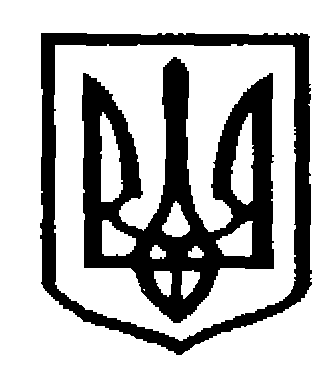 У К Р А Ї Н АЧернівецька міська радаУправлiння  освітивул. Героїв Майдану, 176, м. Чернівці, 58029 тел./факс (0372) 53-30-87  E-mail: osvitacv@gmail.com  Код ЄДРПОУ №02147345         Відповідно до листа  Департаменту освіти і науки Чернівецької обласної військової адміністрації  від 18.05.2022 р. №01-34/792 щодо сприяння у проведенні профорієнтаційної роботи серед випускників навчальних закладів управління освіти міської ради інформує про наступне.           З метою сприяння у реалізації профорієнтаційних інтересів молоді, забезпечення належної організації добору кандидатів на навчання у вищих закладах освіти, які здійснюють підготовку кадрів для Національної поліції України, поліція Чернівецької області запрошує випускників закладів загальної середньої освіти на онлайн зустріч, що відбудеться                                      20 травня 2022 року о 14 год. на платформі Google Meet. Режим доступу: https://meet.google.com/zaz-wvjn-gyu          Під час зустрічі учасники матимуть змогу отримати відповіді на найбільш поширені запитання, в тому числі про тимчасові зміни щодо правил вступу у заклади вищої освіти Міністерства внутрішніх справ України. Захід відбудеться за участі представників зазначених вище закладів.          Просимо довести інформацію про зустріч до відома учнів 9-11 класів з метою їх участі у заході.Начальник відділу забезпечення якості та стратегічного розвитку закладівзагальної середньої освіти управління                               Руслан ФЕДЮКГанна Воробець 53-23-6219.05.2022 № 01-31/1019                                                  Керівникам закладів загальної середньої освіти